OCIA International, Inc.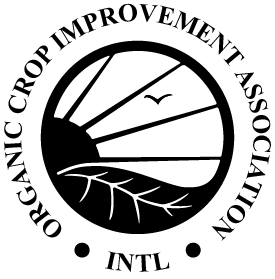 1340 N. Cotner Blvd. | Lincoln, NE  68505 | USAPhone: 402.477.2323 | Fax: 402.477.4325info@ocia.org | www.ocia.orgRuminants: Temporary Confinement, Outdoor Access, and/or Pasture Grazing Restriction RecordUse this form to record the circumstances and reasons for temporary confinement of animals and/or the circumstances and reasons when ruminant animals are denied access to the outdoors and/or ability to graze. Indicate which animals are confined and the duration and place of confinement.Reasons or circumstances under which temporary confinement may be allowed are described in NOP § 205.239(b)(1-8) and include: 1. Inclement weather (that could cause hardship to livestock); 2. Stage of life (describe); 3. Animal health, safety, or well-being; 4. Protection against risk to soil or water quality; 5. Preventive health care or treatment of illness or injury (describe specifics); 6. Sorting, shipping, or sales; 7. Breeding; and 8. Youth Projects.Additionally, NOP § 205.239(c)(1-4) allow ruminant livestock to be denied access to pasture or outdoors for specific time frames for dry off , birthing, shearing, or milking: 1. One week off pasture at the end of a lactation for dry off and three weeks prior to and one week after birthing; 2. newborn dairy cattle for up to six months, provided comfort provisions are met as described; 3. short periods for shearing fiber animals; 4. daily for milking of dairy animals, provided they do not unduly limit grazing. Exceptions for finishing slaughter stock also are described in NOP § 205.239(d).Date(s) and Length ofTimeAnimals (type/class or specific animal ID)Location and Reason/Circumstances ofTemporary Confinement